ROMÂNIAJUDEŢUL BUZĂUMUNICIPIUL BUZĂU- CONSILIUL LOCAL -H O T Ă R Â R Epentru aprobarea Regulamentului privind activitățile de tăiere, transport și valorificare a lemnului rezultat din spațiile verzi și alte terenuri din afara fondului forestier național situate pe terenuri proprietate publică sau privată a Municipiului Buzău, în intravilanul acestuiaConsiliul Local al Municipiului Buzău, județul Buzău, întrunit în ședință ordinară; 	Având în vedere:  - expunerea de motive a primarului municipiului Buzău, înregistrată sub nr. 45/CLM/07.02.2018, prin care se propune aprobarea Regulamentului privind activitățile de tăiere, transport și valorificare a lemnului rezultat din spațiile verzi și alte terenuri din afara fondului forestier național situate pe terenuri proprietate publică sau privată a Municipiului Buzău, în intravilanul acestuia;- raportul nr. 4.105 din 07.02.2018 al Direcției Servicii Publice  din  cadrul  aparatului  de specialitate al primarului Municipiului Buzău;- avizul Comisiei pentru administraţia publică, juridică şi de disciplină, apărarea ordinii publice, respectarea drepturilor şi libertăţilor cetăţenilor a Consiliului Local al Municipiului Buzău;           - prevederile Legii nr. 52/2003 privind transparența decizională în administrația publică;- prevederile art. 12 din Legea nr. 24/2007 privind reglementarea și administrarea spațiilor verzi din intravilanul localităților, republicată,  actualizată;- prevederile Legii nr. 46/19.03.2008-Codul Silvic, republicată, actualizată;- prevederile O.U.G nr. 195/2005 privind protecția mediului, actualizată;- prevederile O.U.G nr. 57/2007 privind regimul ariilor naturale protejate, conservarea habitatelor naturale, a florei și faunei sălbatice, actualizată;     	În temeiul art. 36, alin. (1), alin. (2), lit. c), alin. (6), lit. a), pct. 9 și art. 115 alin 1, lit. (b) din Legea nr. 215/2001 a administrației publice, locale, republicată, cu modificările și completările ulterioare.H O T Ă R Ă Ș T E:Art. 1.- Se aprobă Regulamentul privind activitățile de tăiere, transport și valorificare a lemnului rezultat din spațiile verzi și alte terenuri din afara fondului forestier național situate pe terenuri proprietate publică sau privată a Municipiului Buzău, în intravilanul acestuia, conform Anexei nr. 1 care face parte integrantă din prezenta hotărâre.Art. 2.- Se aprobă Modelul Autorizației de doborâre arbori/arbuști conform Anexei nr. 1 la Regulament, care face parte integrantă din prezenta hotărâre.Art. 3.- Se aprobă Modelul Autorizației de tăiere în coroana arbori/ arbuști conform Anexei nr. 2 la Regulament, care face parte integrantă din prezenta hotărâre.Art. 4.- Se aprobă  Modelul  cererii  privind  emiterea  Autorizației  de doborâre/ intervenție cu tăiere în coroana arborilor conform Anexei nr. 3 la Regulament, care face parte integrantă din prezenta hotărâre.Art. 5.-  Se  aprobă  Modelul  Declarației  privind  luarea  la  cunoștință  aObligațiilor de plantare  conform Anexei nr. 4 la Regulament,  care face parte integrantă din prezenta hotărâre.Art.6.- Primarul municipiului Buzău, prin intermediul Serviciului Gospodărie Urbană și Protecția Mediului, precum și S.C. URBIS SERV S.R.L. Buzău, va aduce la îndeplinire prevederile prezentei hotărâri.PREŞEDINTELE ŞEDINŢEI,consilier George – Aurelian Vlad                                                                CONTRASEMNEAZĂ:                                                 SECRETARUL MUNICIPIULUI BUZĂU,                                                                       Eduard PistolBuzău, 26 aprilie 2018Nr. 96Această hotărâre a fost adoptată de Consiliul Local al Municipiului Buzău în şedinţa din data de 26 aprilie 2018, cu respectarea prevederilor art. 45, alin. (1) din Legea nr. 215/2001 a administraţiei publice locale, republicată şi actualizată, cu un număr de 23 voturi pentru, --- abţineri şi --- voturi împotrivă, din numărul total de 23 consilieri în funcţie şi 23 consilieri prezenţi la şedinţă.                  ROMÂNIA           JUDEŢUL  BUZĂU         MUNICIPIUL BUZĂU              - P R I M A R -        Nr. 45/CLM/07.02.2018EXPUNERE DE MOTIVEla proiectul de hotărâre privind aprobarea Regulamentului privind activităţile de tăiere, transport şi valorificare a lemnului rezultat din spaţiile verzi şi alte terenuri din afara fondului forestier naţional situate pe terenuri proprietate publică sau privată a Municipiului Buzău, în intravilanul acestuia Dezvoltarea şi întreţinerea spaţiilor verzi au un rol important atât pentru protejarea mediului, cât şi în vederea menţinerii unui echilibru între natură şi dezvoltarea socio-economică, crearea unui peisaj urban coerent, a unui cadru ambiental, mediu de viaţă sănătos şi plăcut oamenilor care locuiesc în zonele  urbane, cu beneficii reale pentru oraş şi pentru locuitorii săi.           Conform prevederilor Legii nr. 24/2007 privind reglementarea şi administrarea spaţiilor verzi din intravilanul localităţilor, republicată, actualizată,  întreţinerea spaţiilor verzi se asigură de către proprietarii şi administratorii acestora.           Proprietarii şi administratorii de spaţii verzi sunt obligaţi să asigure măsurile privind siguranţa persoanelor care pot fi afectate de ruperile şi desprinderile arborilor şi elementelor acestora, ca urmare a gradului de îmbătrânire avansat sau a stării fitosanitare precare.          Ținând cont de faptul că în momentul de față nu avem reglementată la nivel local procedura privind tăierea, transportul și valorificarea lemnului, propunem adoptarea unui Regulament privind activitățile de tăiere, transport și valorificare a lemnului rezultat din spațiile verzi și alte terenuri din afara fondului forestier național situate pe terenuri proprietate publică sau privată a Municipiului Buzău, în intravilanul acestuia.          Având în vedere cele de mai sus, s-a elaborat alăturatul proiect de hotărâre cu caracter normativ, cu rugămintea de a fi promovat pe ordinea de zi a şedinţei Consiliului Local al Municipiului Buzău în vederea adoptării lui. PR I M A R,Constantin TomaROMÂNIAJUDEŢUL BUZĂUMUNICIPIUL BUZĂU-Direcția Servicii Publice-Nr. 4.105/07.02.2018R A P O R T    la proiectul de hotărâre privind aprobarea Regulamentului privind activităţile de tăiere, transport şi valorificare a lemnului rezultat din spaţiile verzi şi alte terenuri din afara fondului forestier naţional situate pe terenuri proprietate publică sau privată a Municipiului Buzău, în intravilanul acestuiaPlecând de la importanţa dezvoltării şi întreţinerii spaţiilor verzi în protejarea mediului înconjurător, cât şi pentru crearea unui peisaj urban coerent și a unui mediu de viaţă sănătos şi plăcut oamenilor care locuiesc în zonele  urbane, este necesar ca autoritatea publică locală să acorde o mai mare atenţie acestora .          În conformitate cu prevederile Legii nr. 24/2007 privind reglementarea şi administrarea spaţiilor verzi din intravilanul localităţilor, republicată, actualizată,  proprietarii și administratorii de spații verzi sunt obligați să asigure măsurile privind siguranța persoanelor care pot fi afectate de rupturile și desprinderile arborilor și elementelor acestora, ca urmare a gradului de îmbătrânire avansat sau a stării fitosanitare precare.Ţinând cont de faptul că activitățile de tăiere, transport și valorificarea lemnului rezultat trebuie executate într-un cadru legal și în baza deciziilor luate la nivelul unei Comisii de analiză din care să facă parte reprezentanți ai Primăriei Municipiului Buzău, ai Agenției pentru Protecția Mediului Buzău și ai Direcției Silvice Buzău, este necesară aprobarea unui Regulament privind condițiile de autorizare și modul de derulare a acestor activități.În sensul celor de mai sus s-a elaborat alăturatul proiect de hotărâre cu caracter normativ, cu rugămintea de a fi promovat pe ordinea de zi a şedinţei Consiliului Local al Municipiului Buzău în vederea adoptării lui.Director Executiv, Anișoara Preda                                                              A N E X A                                                                 		                       la Hotărârea nr. 96 din 26 aprilie 2018                                                                        a Consiliului Local al Municipiului BuzăuREGULAMENT privind activităţile de tăiere, transport şi valorificare a lemnului rezultat din spaţiile verzi şi  alte terenuri din afara fondului forestier naţional situate pe terenuri proprietate publică sau privată a Municipiului Buzău, în intravilanul acestuiaScopul RegulamentuluiArt. 1. Prezentul regulament reglementează condiţiile de autorizare şi modul de derulare a activităţilor de doborâre, transport şi valorificare a lemnului rezultat prin acţiuni specifice de doborâre şi/sau intervenţii cu tăieri de orice fel în coroana arborilor/arbuştilor existenţi pe terenuri aparţinând domeniului public sau privat al Municipiului Buzău constituite în spaţii verzi sau pe alte tipuri de terenuri cu vegetaţie forestiera din afara  fondului forestier  naţional situate în intravilanul Municipiului Buzău.Art. 2. Spaţiile verzi sunt definite, conform art. 3 din Legea 24/2007 privind reglementarea şi administrarea spaţiilor verzi din intravilanul localităţilor şi sunt identificate ca fiind:spaţii verzi publice cu acces nelimitat: parcuri, grădini, scuaruri, fâşii plantate; spaţii verzi publice de folosinţă specializată: grădini botanice şi zoologice, muzee în aer liber, parcuri expoziţionale, zone ambientale şi de agrement pentru animalele dresate în spectacolele de circ;cele aferente dotărilor  publice:  creşe,  grădiniţe, şcoli,  unităţi  sanitare  sau de protecţie socială, instituţii, edificii de cult, cimitire;baze sau parcuri sportive pentru practicarea sportului de performanţă;spaţii  verzi pentru agrement:  baze de  agrement, poli de agrement,  complexuri şi baze sportive;spaţii verzi pentru protecţia lacurilor şi cursurilor de apă;culoare de protecţie faţă de infrastructura tehnică;păduri de agrement;pepiniere şi sere.Art. 3. (1) Proprietarii, administratorii/deţinătorii cu orice titlu de spaţii verzi cu arbori şi arbuşti sau a altor terenuri cu vegetaţie forestieraă din afara fondului forestier naţional din intravilanul Municipiului Buzău sunt obligaţi să realizeze măsurile de întreţinere a acestora.            (2)  Proprietarii şi administratorii de spaţii verzi sau a altor terenuri cu vegetaţie forestieră din afara fondului forestier naţional sunt obligaţi să asigure măsurile privind siguranţa persoanelor care pot fi afectate de ruperile şi desprinderile arborilor şi elementelor acestora, ca urmare a gradului de îmbătrânire avansat sau a stării fitosanitare precare.           (3) Asigurarea măsurilor privind siguranţa persoanelor/bunurilor care pot fi afectate de ruperile şi desprinderile arborilor şi elementelor  acestora, ca urmare a gradului de îmbătrânire avansat sau a stării fitosanitare precare, revine, după caz:Municipiului Buzău, prin structurile de specialitate din cadrul Primăriei Municipiului Buzău, pentru spaţiile verzi aflate pe domeniul public sau privat al municipiului Buzău şi care nu se afla în administrarea/folosinţa unor instituţii publice şi/sau societăţi comerciale subordonate Consiliului Local al Municipiului Buzău.Instituţiilor publice şi/sau societăţilor comerciale subordonate Consiliului Local al Municipiului Buzău, pentru spaţiile verzi aflate pe domeniul public sau privat al Municipiului Buzau şi care se afla în administrarea/folosinţa acestora.Persoanelor fizice şi juridice care deţin/administrează/folosesc terenuri pe care se găsesc arbori şi/sau arbuşti.	Comisia de autorizare a doborârilor de arboriArt. 4. Tăierile de doborâre şi tăierile de întreţinere şi/sau corecţie a arborilor şi arbustilor aflaţi pe terenuri aparţinând domeniului public si privat al Municipiului Buzau  se fac, în condiţiile legii, în baza Autorizaţiei de tăiere date de Comisia de autorizare a tăierilor de arbori de pe terenurile aparţinând domeniului public şi privat al Municipiului Buzau, constituită prin Dispoziţia primarului.Art. 5. (1) Comisia de autorizare a doborârilor de arbori de pe terenurile aparţinând domeniului public şi privat al Municipiului Buzau, denumită în continuare comisie, este formată din 5 membri şi un secretar fară drept de vot, nominalizaţi prin dispoziţie de primar astfel:viceprimarul Municipiului Buzau - preşedinte;un funcţionar cu atribuţii în domeniul protecţiei mediului din cadrul aparatului de specialitate al primarului - membru;doi angajaţi cu atribuţii în domeniul protecţiei  mediului, desemnaţi din cadrul unităţilor subordonate Consiliului Local al Municipiului Buzau  (ex. Politia Locală, S.C. URBIS SERV S.R.L.);un specialist desemnat de conducerea Direcţiei Silvice Buzău -   membru.un angajat din cadrul aparatului de specialitate al primarului - secretar.            (2) La şedinţele comisiei poate participa în calitate de consultant şi reprezentantul desemnat de conducerea Agenției Pentru Protecția Mediului Buzău.    Totodată, preşedintele Comisiei poate dispune şi invitarea arhitectului şef al Municipiului, funcţionari din cadrul Serviciului Urbanism, reprezentanţi ai societăţii civile, precum şi alte persoane interesate în problemele supuse avizării.           (3) Comisia se întruneşte ori de câte ori este necesar, la convocarea preşedintelui.        Convocarea comisiei se face telefonic, de către secretarul comisiei cu cel puţin o zi înainte de data şedinţei.        Comisia analizează cererile care au ca obiect tăieri de doborăre, tăieri de întreţinere sau de corecţie ori alte intervenţii asupra arborilor şi arbustilor aflaţi pe domeniul public sau privat al Municipiului Buzău şi le avizează favorabil sau nefavorabil, în această ultimă situaţie, urmând a motiva soluţia.        Modul de lucru al comisiei, inclusiv deplasările în teren, se stabilesc de către preşedintele acesteia.        Acordul comisiei se dă cu votul majorităţii membrilor săi. În baza avizelor favorabile emise pentru lucrările de intervenţie asupra arborilor/arbuştilor, respectiv pentru doborârile de arbori, cu excepţia doborârilor de arbori sănătoşi din spaţiile verzi definite la art. 3 din Legea nr. 24/2007, Comisia va emite autorizaţia pentru doborâre, care va fi comunicată Primarului, petiţionarilor şi, după caz, S.C. URBIS SERV S.R.L., în vederea îndeplinirii demersurilor legale referitoare la marcare, doborâre/toaletare şi transport.        În cazul în care Comisia avizează favorabil doborârea unor arbori sănătoşi din spaţiile verzi, astfel cum sunt definite la art. 3 din Legea nr. 24/2007, republicată, cu modificările şi completările ulterioare, autorizaţia de doborâre a arborilor va fi emisă şi comunicată  pentru punere în aplicare numai după obţinerea avizului emis de agenţiile judeţene pentru protecţia mediului. Pentru obţinerea avizului, administraţia publică locală va înainta agenţiei judeţene pentru protecţia mediului o solicitare scrisă care să conţină argumentarea necesităţii doborârii arborilor sănătoşi din spaţiile verzi, poziţionarea amplasamentului arborilor, atât descriptiv cât şi printr-o schiţă de amplasament cu repere clare de identificare a acestora.       În cazul în care, motivul solicitării aprobării pentru doborârea arborelui/arborilor este realizarea unui proiect public sau privat, autoritatea locală pentru protecţia mediului va emite actul de reglementare potrivit prevederilor procedurii de evaluare a impactului asupra mediului, administraţia publică locală având obligaţia înscrierii în certificatul de urbanism a menţiunii privind înscrierea amplasamentului proiectului în registrul spaţiilor verzi, dacă este cazul.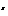        La autorizarea doborârilor de arbori şi arbuşti aflaţi pe domeniul public şi privat al Municipiului Buzau, Comisia va avea în vedere şi anumite condiţii restrictive impuse de legislaţia în vigoare referitoare la regimul special al unor arbori (Legea pomiculturii nr. 348/2003, Hotărârea Consiliului Judeţean nr. 13/1995 pentru protecţia zonelor şi monumetelor naturii, etc.), respectiv cerinţele impuse de reglementările urbanistice locale.           Lucrările comisiei se consemnează într-un proces verbal întocmit de secretar.Proceduri  de  solicitare/verificare/emitere  a  autorizaţiilor  de  doborâre  şi  de  solicitare/obţinere a altor avize legale obligatorii pentru executarea lucrărilor de doborâre arbori şi/sau de intervenţie în coroana arborilor şi arbuştilorArt. 6. Toate lucrările de doborâre şi/sau intervenţiile de orice fel în corona arborilor şi arbuştilor amplasaţi în spaţii verzi sau pe alte terenuri cu vegetaţie forestiera din afara fondului forestier naţional aparţinând domeniului public şi privat din Municipiul Buzău se fac în condiţiile legii, după solicitarea şi obţinerea autorizaţiei de doborâre eliberate de către Primăria Municipiului Buzau şi cu respectarea prevederilor autorizaţiei de doborâre.           Autorizaţia de doborâre  emisă  este în conformitate cu modelul prevăzut în Anexa 1  sau Anexa 2 la prezentul Regulament.Art. 7.  (1) Solicitarea/obţinerea autorizării lucrărilor de doborâre de arbori /arbuşti şi/sau pentru intervenţii cu tăieri de orice fel în coroana arborilor amplasaţi în spaţii verzi sau pe alte terenuri cu vegetaţie forestieră din afara fondului forestier naţional din intravilanul Municipiului Buzau se va realiza în condiţiile conformării următoarelor prevederi :a) Solicitantul va depune cererea pentru autorizarea lucrărilor, formular tipizat conform Anexa 3 la prezentul Regulament (formular care se găseşte pe site-ul Primăriei Municipiului Buzau si la Biroul Ghiseu Unic, din cadrul Primăriei Municipiului Buzău), precizând motivele pentru care solicită tăierea şi/sau intervenţii cu tăieri de orice fel în coroana arborilor.b)    Solicitantul va anexa la solicitare o declaraţie, formular tipizat conform Anexa 4 la Regulament (formular care se găseşte pe site-ul Primăriei Municipiului Buzau și la Biroul Ghişeu Unic, din cadrul Primăriei Municipiului Buzău ), pentru tăierile prin  doborâre de arbori sănătoşi în care este obligat să planteze minim cinci arbori iar în situaţia arborilor afectaţi din diverse motive Comisia de autorizare va decide asupra oportunităţii plantărilor ulterioare, cu excepţia solicitărilor efectuate de administratorul domeniului public.c)  Solicitările cetăţenilor, atunci când aceştia fac parte dintr-o asociaţie de proprietari, privind propunerile de doborâre şi/sau intervenţii cu tăieri de orice fel în coroana arborilor în cvartalele de locuit se vor înainta Asociaţiilor de proprietari sau locatari din care fac parte, pentru autorizare, urmând a fi transmise Primăriei Municipiului Buzau de către preşedintele asociaţiei. d)  Cererile solicitanţilor privind autorizarea lucrărilor de doborâri de arbori/arbuşti şi/sau intervenţiile cu tăieri de orice fel în coroana arborilor vor fi evaluate în teren, pe amplasamentul arborilor/arbuştilor pentru care se formulează solicitarea, de către Comisia de specialitate în cel mult 3 zile de la data înregistrării solicitării. e)   În cazul unei situaţii de risc iminent, privind siguranţa persoanelor/ bunurilor de orice fel care pot fi afectate de ruperile şi desprinderile arborilor şi elementelor acestora, ca urmare a gradului de îmbătrânire avansat sau a stării fitosanitare precare, verificarea se face în aceeaşi zi în care solicitarea a fost repartizată Comisiei de specialitate din cadrul Primăriei Municipiului Buzau .f)    Solicitanţii au obligaţia de a executa lucrările de plantare, în campania de plantari imediat următoare depunerii solicitării de doborâre, corelat cu perioada executării lucrărilor de doborâre aprobate, respectiv în perioada de repaus vegetativ  pe  amplasamentele  specificate  de  către Primăria Municipiului Buzau  în autorizaţia de taiere. g)  Solicitanţii au obligaţia de a depune o notificare în scris, înregistrată la Biroul Ghiseu Unic din cadrul  Primăriei Municipiului Buzau cu cel puţin 3 zile înaintea activităţii de plantare, în atenţia Comisiei de autorizare a doborârilor de arbori, cu privire la data plantării, în vederea participării unui reprezentant al Primăriei Municipiului Buzau pentru confirmarea (inclusiv prin fotografierea arborilor plantaţi) calităţii materialului plantat şi recepţionarea lucrării. h) Arborii care urmează să fie plantaţi vor fi din speciile: Tilia (tei), Esculus Hippocastanum (castan) Acer (arţar, paltin), Betula (mesteacăn), Catalpa (catalpa), Celtis (sâmbovina), Fagus (fag), Fraxinus (frasin), Quercus(stejar), Platanus Acerifolia (platan), Sorbus Aucuparia (scoruş), Crataegus Laevigata (păducel), Molid, etc. şi vor avea următoarele caracteristici: înălţimea  ˃ 3 metri de la colet (sol), prevăzuţi cu balot de pământ, diametrul de baza ≥  6cm, tulpina arborilor să fie dreaptă şi nedeteriorată, să nu prezinte ramuri rupte. i)  Alegerea speciilor de arbori se va realiza de către reprezentatul Primăriei Municipiului Buzau, în funcţie de specificul fiecărui amplasament şi în funcţie de vegetaţia existentă în zonă, aceste aspect fiind consemnat în conţinutul autorizaţiei de tăiere. j)   Arborii care urmează să fie plantaţi de către solicitanţi vor fi achiziţionaţi de la societăţile comerciale de  profil, pe cheltuiala proprie, respectând cerinţele specificate la art. 7, lit. h) din prezentul regulament.       (2)  Neconformarea la prevederile specificate la art. 7, alin (1), lit. f) atrage răspunderea materială a solicitanţilor, valoarea materialului necesar pentru plantat şi a manoperei aferente fiind suportată de către aceştia, ca obligaţie de plată la bugetul local. Cuantumul valoric a materialului necesar şi manoperei aferente pentru plantat/un arbore, este stabilit conform ofertei financiare rezultate în urma licitaţiei de achiziţie şi plantat arbori din anul precedent în care se face solicitarea de tăiere.       (3) În situaţia specificată la art. 3, alin. (3), lit. a) din prezentul Regulament, personalul de specialitate din cadrul Primăriei Municipiului Buzau are obligaţia să întocmească programul de doborâri/ intervenţii cu tăieri de orice fel în coroana arborilor, în ordinea urgenţelor stabilite în funcţie de riscul privind siguranţa persoanelor/bunurilor de orice fel care pot fi afectate de ruperile şi desprinderile arborilor şi elementelor acestora, ca urmare a gradului de îmbătrânire avansat sau a stării fitosanitare precare.      (4) Reprezentantul Primăriei Municipiului Buzau va fotografia arborii/arbuştii, pe fiecare amplasament verificat, pentru soluţionarea cererilor de doborâre arbori/arbuştii şi/sau pentru intervenţii cu tăieri de orice fel în coroana arborilor.Art. 8. Deciziile Primăriei Municipiului Buzau de autorizare a lucrărilor de doborâre a arborilor sănătoşi din spaţiile verzi din intravilanul Municipiul Buzau se pun în aplicare numai după obţinerea  avizului  emis  de Agenţia pentru  Protecţia  Mediului  Buzău:a) Prin grija Comisiei de autorizare a doborârilor de arbori emitentă a autorizaţiei de doborâre din cadrul Primăriei Municipiului Buzau pentru arborii/arbuştii care se găsesc în spaţii verzi/alte terenuri cu vegetaţie forestiera din afara fondului forestier naţional aparţinând domeniului public al Municipiului Buzau şi care nu se află în administrarea/folosinţa unor instituţii publice şi/sau societăţi comerciale subordonate Consiliului Local al Municipiului Buzau.Art. 9. Vegetaţia forestieră din spaţiile verzi sau de pe alte terenuri cu vegetaţie forestieră din afara fondului forestier naţional, indiferent de tipul proprietăţii situate în intravilanul Municipiului Buzau, este supusă normelor tehnice silvice privind evaluarea masei lemnoase şi reglementărilor privind circulaţia materialului lemnos, activităţi pentru care atribuţiile legale revin structurilor silvice teritoriale abilitate.Art. 10. (1) Pentru spaţiile verzi din intravilanul Municipiului Buzau sau alte terenuri cu vegetaţie forestieră din afara fondului forestier naţional, care nu se află în administrarea/folosinţa altor instituţii publice/societăţi comerciale subordonate consiliului local, a altor persoane fizice sau persoane juridice, în intravilanul Municipiului Buzau, lucrările de tăiere a arborilor/arbuştilor vor  fi executate, prin grija structurii specializate din Primăria Municipiului Buzau, cu realizarea evaluării masei lemnoase şi în condiţiile deţinerii documentelor specifice de transport.             (2) Evaluarea masei lemnoase şi emiterea documentelor de transport se realizează, prin grija structurii specializate din cadrul Primăriei Municipiului Buzau, de către structurile silvice teritoriale abilitate legal pentru aceste activităţi, în baza contractelor încheiate în acest sens.             (3) În cazul în care necesitatea doborârii arborilor/arbuştilor din spaţiile verzi sau de pe alte terenuri cu vegetaţie forestieră din  afara fondului forestier naţional în intravilanul Municipiului Buzau este determinată de realizarea unor lucrări la obiective de investiţii sau lucrări de întreţinere/reparaţii de orice fel, obligaţiile solicitării şi obţinerii evaluării masei lemnoase şi documentelor de transport revin structurilor funcţionale din cadrul Primăriei Buzau sau instituţiei publice/societăţii comerciale subordonate Consiliului Local al Municipiului Buzau, persoanelor fizice, persoanelor juridice care derulează lucrările ce fac necesara doborârea arborilor.Art. 11. (1) Lucrările de doborâre şi/sau intervenţiile cu tăieri de orice fel în coroana arborilor din spaţiile verzi sau de pe alte terenuri cu vegetaţie forestieră din afara fondului forestier naţional, lucrări executate potrivit art. 3. (1) vor fi executate:Prin grija structurilor de specialitate ale administraţiei publice locale, potrivit contractelor încheiate în acest scop cu operatori autorizaţi pentru astfel de lucrări şi în limita fondurilor financiare alocate anual cu aceasta destinaţie în bugetul local al Municipiului Buzau pentru arborii /arbuştii care se găsesc în spaţii verzi/alte terenuri cu vegetaţie forestieră din afara fondului forestier naţional aparţinând domeniului public al municipiului Buzau şi care nu se afla în administrarea/folosinţa unor instituţii publice şi/sau societăţi comerciale subordonate Consiliului Local al Municipiului.Prin grija şi pe cheltuiala instituţiei publice/societăţii comerciale subordonate Consiliului Local care administrează (are în folosinţă) terenul domeniu public în intravilanul Municipiului Buzau pe care se găsesc arborii în cauză, prin operatori autorizaţi pentru astfel de lucrări, în baza autorizaţiei de doborâre emise de Primăria Municipiului Buzau prin structurile specializate, cu respectarea tuturor prevederilor legale aplicabile.               (2)  Pentru situaţia în  care sunt aplicabile prevederile art. 3, alin. 3, lit. a) din prezentul Regulament, personalul de specialitate din cadrul Primăriei Municipiului Buzau are obligaţia să întocmească programul de doborâri/ intervenţii cu tăieri de orice fel în coroana arborilor, în ordinea urgenţelor stabilite în funcţie de riscul privind siguranţa persoanelor/bunurilor de orice fel care pot fi afectate de ruperile şi desprinderile arborilor şi elementelor acestora, ca urmare a gradului de îmbătrânire avansat sau a stării fitosanitare precare.               (3) Reprezentantul Primăriei Municipiului Buzau va fotografia arborii /arbuştii, pe fiecare amplasament verificat pentru soluţionarea cererilor de doborâri arbori/arbuştii şi/sau pentru intervenţii cu tăieri de orice fel în coroana arborilor.Executarea lucrărilor de doborâre arbori şi/sau de intervenţie în coroana arborilor şi arbuştilorArt. 12. (1) Doborârile  de arbori şi arbuşti din intravilanul Municipiului Buzau  se execută în următoarele situaţii:Arborele/arbustul este uscat ori prezintă un grad ridicat de uscare (> 50%) sau se află în stare fiziologică puternic degradată;Arborele are vârsta biologică înaintată şi/sau prezintă pericol privind siguranţa persoanelor/bunurilor de orice fel care pot fi afectate de ruperile şi desprinderile arborilor şi elementelor acestora, ca urmare a gradului de îmbătrânire avansat sau a stării fitosanitare precare, prezentând un grad ridicat de risc în cazul unor fenomene meteorologice extreme (vânt puternic, furtună, inundaţii, etc);Arborele/arbustul are asimetrie evidenta (la nivelul coaroanei) la care se adauga inclinarea trunchiului (centrul de greutate proiectat la sol), fără semn de reechilibrare, prezentând pericol de prăbuşire si, implicit, riscul producerii unor accidente sau pagube materiale, pe fondul unor fenomene meteo extreme; Sistemul radicular al arborelui a afectat/afectează reţelele tehnico-edilitare subterane sau fundaţiile unor construcţii. Arborele/arbustul este situat pe amplasamentul unei viitoare construcţii pentru care s-a obţinut autorizare de construire, în condiţiile legii;Arborele/arbustul afectează faţada clădirilor de locuinţe sau ale clădirilor în care se desfăşoară activităţi administrative ori comerciale şi creează în mod evident neajunsuri persoanelor care locuiesc sau, după caz, desfăşoară activităţi în acestea;Cand coeficientul de zveltețe al raportului între înalțimea arborelui (metri) și diametrul de bază (la 1,3 m de sol) în cm este mai mare de 1 ;Riscuri privind integritatea bunurilor mobile şi imobile, siguranţa cetăţenilor şi privind siguranţa circulaţiei generate de fenomene meteorologice extreme şi/sau orice alte situaţii de urgentă, inclusiv accidente care generează riscuri privind stabilitatea arborilor. Coroanele arborilor aflaţi în pâlcuri se întrepătrund, datorită nerespectării distanţelor minime de plantare sau creşterii necontrolate a acestora, ceea ce împiedică dezvoltarea normală şi armonioasă.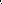            (2) Doborârile de arbori care au loc în conformitate cu cele precizate la alin. 1, lit. c) din prezentul Regulament, nu se supun prevederilor art. 10 din Regulament, cu următoarele precizări: a)   Volumul de masa lemnoasă rezultat din tăiere arbori se estimează de către operatorul autorizat şi reprezentantul Primăriei Municipiului Buzau.b)   Autorizaţia de tăiere se emite de către Primăria Municipiului Buzau în prima zi lucrătoare după ziua în care s-a efectuat tăierea potrivit alin. 1, lit. c). c)   Masa lemnoasă rezultată din tăierile executate potrivit alin. 1, lit. f) se predă administratorului platformei de stocare provizorie, în volumul stabilit în condiţiile alin. 2, lit. a).Art. 13. Lucrările necesar a fi realizate  în zonele verzi şi care implică săpături în scopul întreţinerii/reparării/înlocuirii de reţele edilitare şi care impun şi tăieri de arbori/arbuşti, vor putea fi executate numai după obţinerea autorizaţiei de tăiere, administratorii/deţinătorii reţelelor vor fi obligaţi să refacă suprafaţa afectată, inclusiv replantările de arbori într-o măsură în care să compenseze masa foliară distrusă cu ocazia lucrărilor, cu aplicarea prevederilor art. 7, alin. 1) şi 2) din prezentul Regulament.Art. 14. Intervenţiile cu tăieri de orice fel în coroana arborilor şi arbuştilor sănătoşi situaţi în spaţii verzi din intravilanul Municipiului Buzau se execută numai în perioadele optime, potrivit art. 15, pentru:a) înălţarea coronamentului sau pentru regenerare (se urmăreşte reîntinerirea coroanei);b)  stimularea cresterii varfului;c) tăierea ramurilor crescute din muguri dormizi, pentru a împiedica deprecierea calităţii arborilor;d) refacerea varfului in caz de distrugere;e) suprimarea ramurilor uscate, parţial uscate sau rupte;f) reducerea coroanei atunci când aceasta afectează acoperişurile, terasele sau pereţii clădirilor, reţelele tehnico-edilitare aeriene, împiedică vizibilitatea semnelor de circulaţie sau iluminatul pe timp de noapte, echilibrarea arborelui, împiedică accesul auto şi pietonal pe drumurile publice;g)  Tăierile de întreținere se realizează la intervale de 5-10 ani.Art. 15. Intervenţiile cu tăieri de orice fel în coroana arborilor sănătoşi se face numai în afara sezonului de vegetaţie, respectiv în perioada de cădere a frunzelor arborilor şi până la înmugurirea lor, în condiţiile stabilite de lege, excepţie făcând situaţiile menţionate la art. 14, lit. b) şi c).a) Pentru a se afecta cat mai putin rezervele stocate in ramuri, se recomanda taierile in  verde ( pentru tei, la inceputul lunii iulie), astfel pana in toamna, arborii isi pot reface acumularile;b) Scurtarea ramurilor rupte, eliminarea drajonilor;c) Taieri de rarire in coroanele prea dese, pentru o mai buna penetrare a luminii.Transportul   şi   depozitarea   materialului   lemnos   rezultat   din   lucrări  de  taiere arbori/arbuştiArt. 16. Transportul şi depozitarea materialului lemnos rezultat din lucrări de tăiere arbori/arbuşti rezultat din spaţiile verzi şi alte terenuri din afara fondului forestier naţional situate pe terenuri proprietate publică sau privată a Municipiului Buzau ,  în  intravilanul Municipiului Buzau se poate face numai în condiţiile prezentului Regulament.Art. 17.  Materialul lemnos rezultat în urma activităţilor de tăiere a arborilor amplasaţi pe terenuri intravilane aparţinând domeniului public al Municipiului Buzau şi care fac obiectul prezentului regulament, se transportă în baza avizelor de însoţire şi în condiţiile existentei marcajului cu amprenta dispozitivului dreptunghiular, în conformitate cu normele în vigoare privind circulaţia materialelor lemnoase, cu excepţia celor menţionate la art. 12, alin. (2) din prezentul Regulament.Art. 18. (1) Masa lemnoasă, rezultată în urma taierilor de arbori din spaţiile verzi amplasate în intravilan, pe terenuri aparţinând domeniului public al Municipiului Buzau, se va stoca temporar într-o incintă în care este amenajată o platformă, administrată de SC URBIS SERV SRL, aceasta platformă neavând regim de depozit, în concordanţă cu art. 17, alin. 1 din Anexa la HG 470/2014, cu modificările şi completările ulterioare, art. 19 din Normele aprobate prin Hotărârea nr. 1004 din 21 decembrie 2016.              (2) Masa lemnoasă rezultată în urma tăierilor de arbori din spaţii verzi sau alte terenuri cu vegetaţie forestieră din afara fondului forestier naţional amplasate în intravilan, pe terenuri aparţinând domeniului public al Municipiului Buzau , în cantităţile rezultate în urma evaluărilor şi a documentelor de transport emise de structurile silvice abilitate (aviz de însoţire a materialului lemnos/alt document) se predă pentru stocare temporară pe platforma menţionată la alin. (1), în baza unui proces verbal de predare-primire încheiat între operatorul autorizat care a executat tăierile în baza contractului încheiat cu Primăria Municipiului Buzau/instituţia publică sau societatea comercială subordonata Consiliului Local şi reprezentantul SC URBIS SERV SRL.            (3) Administratorul spaţiului menţionat la alin. (1) are obligaţia verificării datelor menţionate în avizul de însoţire, potrivit normelor în vigoare privind circulaţia materialelor lemnoase.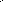             (4) Administraţia SC URBIS SERV SRL, în calitate de administrator al platformei pentru stocare temporară a masei lemnoase are următoarele obligaţii:a) să deţină un singur registru cu regim special pentru evidenţa intrărilor-ieşirilor de materiale lemnoase şi să îl completeze la zi, odată cu intrarea sau ieşirea materialelor lemnoase;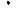 b) să ţină evidenţa procesării materialelor lemnoase, dacă au loc asemenea activităţi;c) să asigure împrejmuirea spaţiului de stocare a materialului lemnos;d) să permită controlul activităţilor reglementate în prezentele norme şi să prezinte autorităţilor de control documentele prevăzute de legislaţia care reglementează gestionarea masei lemnoase.Art. 19. Pierderea, furtul sau distrugerea avizelor de însoţire a materialelor lemnoase, precum şi a registrului de evidenţă a intrărilor-ieşirilor de materiale lemnoase se declară, în termen de 24 de ore de la constatare, la unitatea de poliţie cea mai apropiată sau/şi la structura teritorială de specialitate a autorităţii publice centrale care răspunde de silvicultură şi se comunică unităţii de unde au fost procurate (în conformitate cu art. 23 din Hotărârea Guvernului nr. 470 din 4 iunie 2014, cu modificările şi completările ulterioare, art. 24 din Normele referitoare la provenienţă, circulaţia şi comercializarea materialelor lemnoase, la regimul spaţiilor de depozitare a materialelor lemnoase şi al instalaţiilor de prelucrat lemn rotund aprobată prin Hotărârea nr. 1004 din 21 decembrie 2016, precum şi a unor măsuri de aplicare a Regulamentului (UE) nr. 995/2010 al Parlamentului European şi al Consiliului din 20 octombrie 2010 de stabilire a obligaţiilor ce revin operatorilor care introduc pe piaţă lemn şi produse din lemn).Valorificarea materialului lemnos rezultat din lucrări de tăiere arbori/arbuştiArt. 20. Valorificarea masei lemnoase, rezultate din activităţile de tăiere a arborilor/arbuştilor din spaţiile verzi amplasate în intravilan pe terenurile aparţinând domeniului public al Municipiului Buzau  şi care face obiectul predării către SC URBIS SERV SRL, conform prezentului regulament, se realizează în vederea îndeplinirii unor necesităţi sociale ale comunităţii constând în alocarea necesarului de material lemnos (lemn de foc) prin: - SC URBIS SERV SRL - pe baza documentelor emise de Serviciul Public de Asistenţă Socială Buzau - pentru persoanele defavorizate de pe teritoriul Municipiului Buzau, potrivit prevederilor legale.Dispoziţii finaleArt. 21. (1) Deşeurile vegetale (crengile, sistemul radicular, frunzele, rumeguşul) rezultate în urma doborârilor de arbori/arbuşti şi/sau intervenţiilor cu tăieri de orice fel în coroana arborilor/arbuştilor din spaţiile verzi amplasate în intravilan, pe terenuri aparţinând domeniului public al Municipiului Buzau , vor fi încărcate, transportate şi predate operatorului specializat.              (2) Pentru realizarea dispoziţiilor prevăzute la alin. 1, operatorul autorizat/deţinătorul contractului pentru lucrări de doborâre şi a intervenţiilor cu tăieri de orice fel în coroana arborilor din Municipiul Buzau are obligaţia a de a încheia un contract pentru preluarea acestor deşeuri cu operatorul specializat.SancţiuniArt. 22.  (1) Următoarele fapte constituie contravenţii şi se sancţionează după cum urmează: a)încălcarea prevederilor de la art. 4, în cazul persoanelor fizice se sancţionează cu amendă cuprinsă între 200 şi 1000 lei, iar în cazul persoanelor juridice se sancţionează cu amendă cuprinsă între 1000 şi 2500 lei;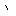 b)încălcarea prevederilor de la art. 7, alin. (1), lit. f) şi j) şi art. 13, în cazul persoanelor fizice se sancţionează cu amendă cuprinsă între 200 şi 500 lei, iar în cazul persoanelor juridice se sancţionează cu amendă cuprinsă între 500 şi 1000 lei;c) încălcarea prevederilor de la art. 21, alin. (1) în cazul persoanelor fizice se sancţionează cu amendă cuprinsă între 100 şi 300 lei, iar în cazul persoanelor juridice se sancţionează cu amendă cuprinsă între 400 şi 600 lei.              (2) Constatarea şi sancţionarea contravenţiilor prevăzute la alin. (1) se face de către agenţi constatatori din rândul angajaţilor Poliţiei Locale Buzau, angajaţi ai Primăriei Municipiului Buzau anume împuterniciţi prin Dispoziţii ale Primarului sau alte persoane împuternicite de către Primarul Municipiului Buzau.Art. 23.   (1) Contravenţiilor prevăzute la art. 22, alin. (1) le sunt aplicabile dispoziţiile Ordonanţei Guvernului nr. 2/2001 privind regimul juridic al contravenţiilor, aprobată cu modificări şi completări prin Legea nr. 180/2002, cu modificările ulterioare.               (2)  Sumele provenite din amenzi se fac venit la bugetul local.                (3) Contravenientul poate achita jumătate din minimul amenzii prevăzute în termen de cel mult 48 de ore de la data comunicării procesului-verbal, agentul constatator fiind obligat să facă aceasta menţiune expresă în procesul verbal de constatare şi sancţionare a contravenţiei.              (4) Contravenienţii sunt obligaţi să repare în natură sau prin echivalent bănesc toate prejudiciile materiale produse prin încălcarea prezentului regulament şi consemnate ca atare în procesul verbal de constatare şi sancţionare a contravenţiei ori anexele la acesta.Anexele nr. 1-4 fac parte integrantă din prezentul Regulament.           PREŞEDINTELE ŞEDINŢEI,        consilier George – Aurelian Vlad 		SECRETARUL MUNICIPIULUI BUZĂU, 					         Eduard Pistol                                                                                    A N E X A  nr. 1la Regulamentul privind activitățile de tăiere, transport şi valorificare a lemnului rezultat din spaţiile verzi şi  alte terenuri din afara fondului forestier naţional situate pe  terenuri proprietate publică sau privată a Municipiului Buzău,  în intravilanul acestuiaAUTORIZAȚIE  DE  DOBORÂRE ARBORI/ARBUȘTINr. _______ / _______________Urmare solicitării nr. _____ / __________ se autorizează operatorul autorizat/persoană juridică/persoană fizică pentru :	Tăierea unui număr de ___ arbori/arbuști, din următoarele considerente:________________________________________________________ ________________________________________________________ ________________________________________________________ ________________________________________________________ 	pe amplasamentul/amplasamentele :________________________________________________________ ________________________________________________________ ________________________________________________________ .	Condiții de respectat, dacă este cazul :________________________________________________________ ________________________________________________________ ________________________________________________________  pe amplasamentul/amplasamentele :________________________________________________________ ________________________________________________________ .	Totodată aveți obligația de a planta minim ____ arbori cu înălțimea          > 2,5 – 3 m, având diametrul ≥ 6 cm, în campania de plantări de primăvară/toamna anului _____ , pe amplasamentul __________________ ___________________________________________________________ , situat în Municipiul Buzău, notificând în scris Primăria Municipiului Buzău cu minim 3 zile înainte de data plantării.	Prezenta Autorizație de tăiere nu exonerează solicitantul de la obligațiile impuse de normele tehnice silvice privind evaluarea masei lemnoase și reglementărilor privind circulația materialului lemnos, activități pentru care atribuțiile legale revin structurilor silvice teritoriale abilitate, în condițiile art. 9 din Regulament.Președinte Comisie de Autorizare,A N E X A  nr. 2la Regulamentul privind activitățile de tăiere, transport şi valorificare a lemnului rezultat din spaţiile verzi şi  alte terenuri din afara fondului forestier naţional situate pe  terenuri proprietate publică sau privată a Municipiului Buzău,  în intravilanul acestuiaAUTORIZAȚIE  DE  TĂIERE  ÎN COROANĂ ARBORI/ARBUȘTINr. _______ / _______________Urmare solicitării nr. _____ / __________ se autorizează operatorul autorizat/persoană juridică/persoană fizică pentru :	-intervenție cu tăieri în coroană la un număr de ___ arbori/arbuști, din următoarele considerente:________________________________________________________ ________________________________________________________ ________________________________________________________ ________________________________________________________ 	pe amplasamentul/amplasamentele :________________________________________________________ ________________________________________________________ ________________________________________________________ .	Condiții de respectat, dacă este cazul :________________________________________________________ ________________________________________________________ ________________________________________________________  pe amplasamentul/amplasamentele :________________________________________________________ ________________________________________________________ .	Prezenta Autorizație de tăiere nu exonerează solicitantul de la obligațiile impuse de normele tehnice silvice privind evaluarea masei lemnoase și reglementărilor privind circulația materialului lemnos, activități pentru care atribuțiile legale revin structurilor silvice teritoriale abilitate, în condițiile art. 9 din Regulament.Președinte Comisie de Autorizare,A N E X A  nr. 3la Regulamentul privind activitățile de tăiere, transport şi valorificare a lemnului rezultat din spaţiile verzi şi  alte terenuri din afara fondului forestier naţional situate pe  terenuri proprietate                                 publică sau privată a Municipiului Buzău,  în intravilanul acestuiaC E R E R Eprivind emiterea Autorizației de doborâre/intervențiecu tăiere  în coroana arborilorSolicitantNume . ____________________ , prenume ______________________Adresa ___________________________________________________ Telefon __________________________ Act de identitate seria ______ nr. ________ , emitent ________________Asociația de proprietari nr. __________________________, reprezentată prin Președinte/ _______________________, sediu _____________________Administrator ___________________________ Lucrarea vizează : Domeniul PublicDomeniu privatLucrarea supusă avizării :Adresa: _____________________________________________________Ce se solicită :MotivațieA N E X A  nr. 4la Regulamentul privind activitățile de tăiere, transport şi valorificare a lemnului rezultat din spaţiile verzi şi  alte terenuri din afara fondului forestier naţional situate pe  terenuri proprietate                              publică sau privată a Municipiului Buzău,  în intravilanul acestuiaD E C L A R A Ț I E	Privind luarea la cunoștință a obligațiilor de plantare a minim 5 (cinci) arbori cu cu o înălțime > 2,5 – 3 m, prevăzuți cu balot de pământ, tulpina arborilor dreaptă și nedeteriorată și fără ramuri rupte, pentru fiecare arbore solicitat de tăiat, conform REGULAMENTULUI  privind activităţile de tăiere, transport şi valorificare a lemnului rezultat din spaţiile verzi şi  alte terenuri din afara fondului forestier naţional situate pe terenuri proprietate publică sau privată a Municipiului Buzău, în intravilanul acestuia.	Solicitant :Persoană fizicăNume, prenume: ____________________________________________ Adresa : ___________________________________________________ Telefon : ___________________________________________________ Act de identitate : Seria : ____ nr. : _________ Eliberat: _______________ Persoană juridică, Asociația de Proprietari/Locatari :Denumire : __________________________________________________ Adresa/Sediul : _______________________________________________ Reprezentant persoană juridică/Președinte/Administrator Asociație Proprietari:Telefon : ___________________________ Număr de arbori în vederea plantării : ________________	După executarea lucrărilor de tăiere autorizate, mă oblig să notific în scris, cu minim 3 zile anterior plantării, prin Compartimentul Ghișeu Unic al Primăriei Municipiului Buzău, cu privire la data plantării arborilor în vederea calității materialului dendrologic și recepția lucrărilor de plantare.         Data :                                                        Semătura persoanei fizice                                                             Semnătura persoanei juridice și ștampilaAdiacentLocuințăScuarCimitireLocAliniamentParcAlteleOperațiuneNumăr arbori/arbuștiTăiere de doborâreIntervenție cu tăiere în coroana arborilor/arbuștilorUscat > 50%LucrăriAfectează lucrările edilitareConstrucțiiAfectatRădăcini care afectează rețele/trotuarAccesAcces autoAfectează vizibilitatea semnelor rutiereAsimetriecoroanăÎnclinație trunchipericuloasăCoeficient zveltețe > 1